EK-1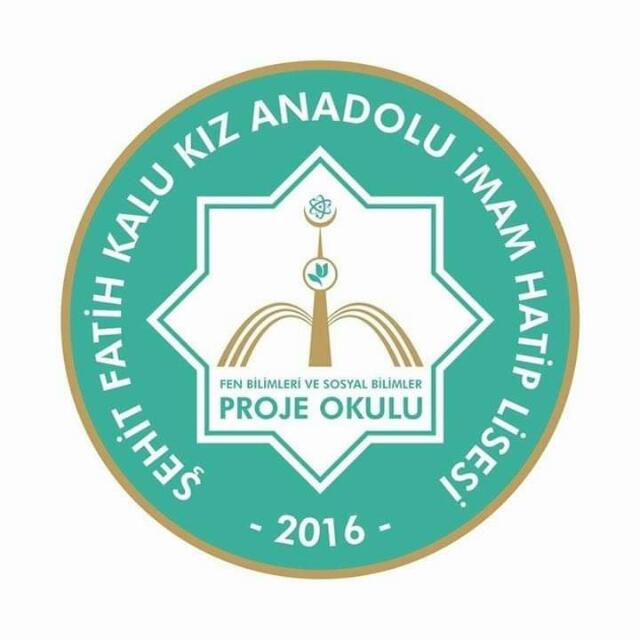 ŞEHİT FATİH KALU KIZ ANADOLU İMAM HATİP LİSESİORTAOKULLAR ARASI “ ŞFK AKADEMİ ŞENLİĞİ” BAŞVURU FORMU İLÇE ADI 		:…………………………………………………………
OKUL ADI 		:…………………………………………………………
OKUL ADRESİ 		:…………………………………………………………
TELEFON 		:…………………………………………………………
E-POSTA 		:…………………………………………………………
BAŞVURU TARİHİ	: …………………………………………………………NOT: Son başvuru tarihi 25 Nisan 2023 Salı günü Saat: 17: 00                                                                                                                                                                ……./...…/2023İmza-Mühür                                                                                                                                         Okul Müdürü                                              ŞEHİT FATİH KALU KIZ ANADOLU İMAM HATİP LİSESİ
Keçiliköy Mh. Mimar Sinan Bulv. 5611 Sk. No: 2 Yunusemre- MANİSA/ TÜRKİYE      Telefon: 0236 236 00 75 (pbx) Faks : 0236 236 00 75 , İrtibat: 0505 578 30 75- 532 650 63 10                                         
http://sehitfatihkalu45.meb.k12.tr/ e-mail : sfkihl45@hotmail.com -762214@meb.k12.trSINIFIS.N.ÖĞRENCİNİNADI SOYADIÖĞRENCİNİNT.C. NODANIŞMAN ÖĞRETMENİN ADI SOYADIDANIŞMAN ÖĞRETMENTELEFON NO8.SINIF18.SINIF28.SINIF38.SINIF4